Date: 			Urgent Field Safety NoticeNEONATAL, NASAL CANNULA WITH CURVED PRONGS AND TUBE, 2.1MFor Attention of*:Urgent Field Safety Notice (FSN)NEONATAL, NASAL CANNULA WITH CURVED PRONGS AND TUBE, 2.1MNote: Fields indicated by * are considered necessary for all FSNs. Others are optional.Contact details of local representative (name, e-mail, telephone, address etc.)*Customer Resolution and Relationship ManagerIntersurgical UABArnioniu str 60, LT-18170 Pabrade LithuaniaEmail: giedriusb@intersurgical.lt Tel. +370 387 66611Fax: +370 387 66622orInformation on Affected Devices*Information on Affected Devices*1.Device Type(s)*1.Basic Nasal Oxygen Cannula1.Commercial name(s) 1.NEONATAL, NASAL CANNULA WITH CURVED PRONGS AND TUBE, 2.1M1.Unique Device Identifier(s) (UDI-DI)1.N/A1.Primary clinical purpose of device(s)*1.1.Device Model/Catalogue/part number(s)*1.1.Software version 1.1.Affected serial or lot number range1.1.Associated devices1.N/A  Reason for Field Safety Corrective Action (FSCA)*  Reason for Field Safety Corrective Action (FSCA)*2.Description of the product problem*2.We have received reports related to disconnection of the tube from the nasal prong section while using our Neonatal Nasal Cannula with curved prongs and tube. Image A, below, shows the correct configuration, and image B demonstrates the reported disconnection.The purpose of this FSN is to advise you that Intersurgical is issuing a voluntary safety notice regarding the use of the Neonatal Nasal Cannula with curved prongs and tube. This safety notice applies to all distributed products with the Lot Numbers indicated above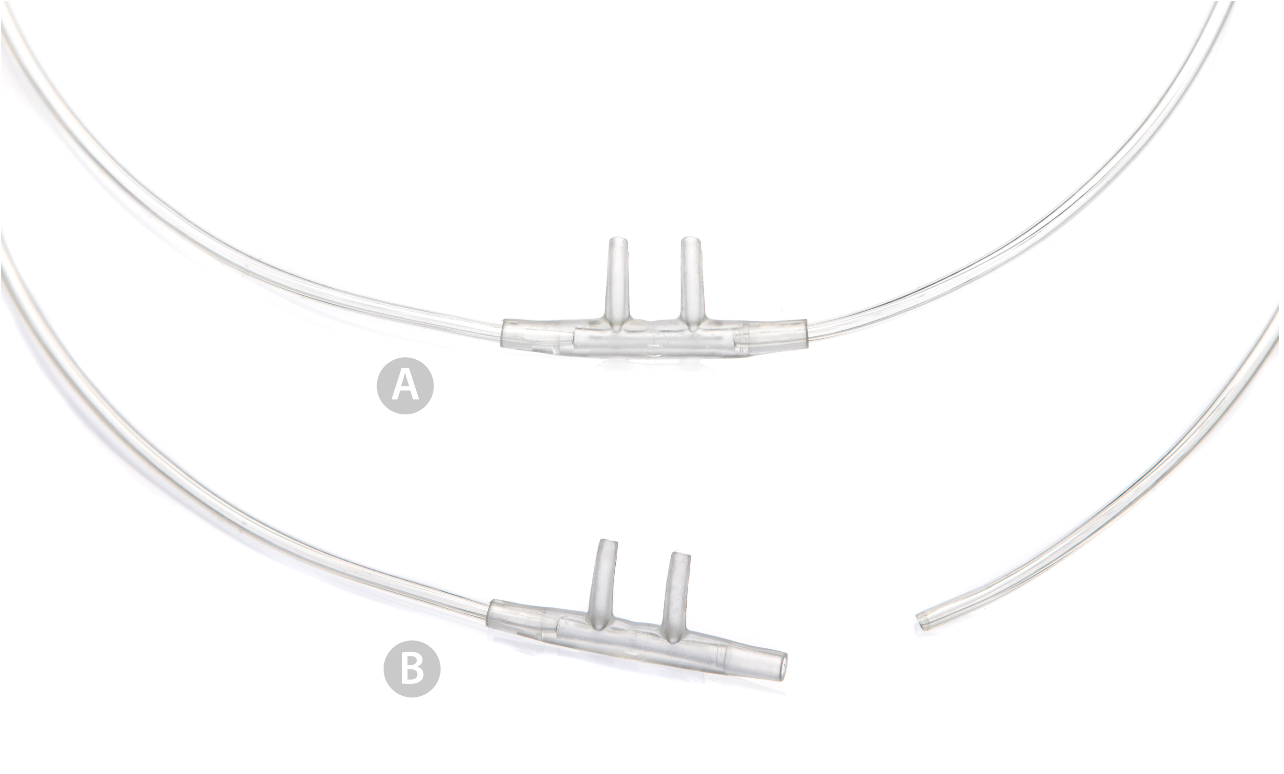 2Hazard giving rise to the FSCA* 2If the oxygen tubing, which is connected to the nasal prong part of the device, becomes detached (see image B above), oxygen will not be delivered to the patient. There is a risk of oxygen desaturation/hypoxaemia, which could cause life-threatening incidents. Compliance with the instructions for use, provided with the device, will minimise the risks arising from the reported issue and help to identify any affected products.2.Probability of problem arising2.1:1,000,000 - 1:10,000 2.Predicted risk to patient/users2.2.Further information to help characterise the problem2.See section 2.3 above2.Background on Issue2.2.Other information relevant to FSCA2.Type of Action to mitigate the risk*Type of Action to mitigate the risk*Type of Action to mitigate the risk*3. Action To Be Taken by the User* Identify Device       Quarantine Device               Return Device         Destroy Device On-site device modification/inspection  Follow patient management recommendations Take note of amendment/reinforcement of Instructions For Use (IFU) Other                      None                                                                                             Action To Be Taken by the User* Identify Device       Quarantine Device               Return Device         Destroy Device On-site device modification/inspection  Follow patient management recommendations Take note of amendment/reinforcement of Instructions For Use (IFU) Other                      None                                                                                             Action To Be Taken by the User* Identify Device       Quarantine Device               Return Device         Destroy Device On-site device modification/inspection  Follow patient management recommendations Take note of amendment/reinforcement of Instructions For Use (IFU) Other                      None                                                                                            3.By when should the action be completed?Immediately on receipt of this FSN and ongoing until no affected stock listed in this FSN is remaining.Immediately on receipt of this FSN and ongoing until no affected stock listed in this FSN is remaining.3.Particular considerations for:                   Is follow-up of patients or review of patients’ previous results recommended?Particular considerations for:                   Is follow-up of patients or review of patients’ previous results recommended?Particular considerations for:                   Is follow-up of patients or review of patients’ previous results recommended?3.Is customer Reply Required? * (If yes, form attached specifying deadline for return)Is customer Reply Required? * (If yes, form attached specifying deadline for return)3.Action Being Taken by the Manufacturer  Product Removal              On-site device modification/inspection      Software upgrade             IFU or labelling change           Other                                NoneUsers are advised to follow the Instructions For Use provided with the product.Action Being Taken by the Manufacturer  Product Removal              On-site device modification/inspection      Software upgrade             IFU or labelling change           Other                                NoneUsers are advised to follow the Instructions For Use provided with the product.Action Being Taken by the Manufacturer  Product Removal              On-site device modification/inspection      Software upgrade             IFU or labelling change           Other                                NoneUsers are advised to follow the Instructions For Use provided with the product.3By when should the action be completed?3.Is the FSN required to be communicated to the patient /lay user? Is the FSN required to be communicated to the patient /lay user? 3If yes, has manufacturer provided additional information suitable for the patient/lay user in a patient/lay or non-professional user information letter/sheet?If yes, has manufacturer provided additional information suitable for the patient/lay user in a patient/lay or non-professional user information letter/sheet?If yes, has manufacturer provided additional information suitable for the patient/lay user in a patient/lay or non-professional user information letter/sheet?3General Information*General Information*4.FSN Type* 4.For updated FSN, reference number and date of previous FSN4.For Updated FSN, key new information as follows:For Updated FSN, key new information as follows:4.Further advice or information already expected in follow-up FSN? *4If follow-up FSN expected, what is the further advice expected to relate to:If follow-up FSN expected, what is the further advice expected to relate to:44Anticipated timescale for follow-up FSN4.Manufacturer information(For contact details of local representative refer to page 1 of this FSN) Manufacturer information(For contact details of local representative refer to page 1 of this FSN) 4.Company Name4.Address4.Website address4.The Competent (Regulatory) Authority of your country has been informed about this communication to customers. *The Competent (Regulatory) Authority of your country has been informed about this communication to customers. *4.List of attachments/appendices: 4.Name/SignatureIvan Seniut, Group Quality and Regulatory Affairs Director, Intersurgical4.Name/Signature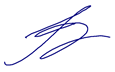 Transmission of this Field Safety NoticeTransmission of this Field Safety NoticeThis notice needs to be passed on to all those who need to be aware within your organisation or to any organisation where the potentially affected devices have been transferred. (As appropriate)Please transfer this notice to other organisations on which this action has an impact. (As appropriate)Please maintain awareness on this notice and resulting action for an appropriate period to ensure effectiveness of the corrective action.Please report all device-related incidents to the manufacturer, distributor or local representative, and the national Competent Authority if appropriate, as this provides important feedback..*This notice needs to be passed on to all those who need to be aware within your organisation or to any organisation where the potentially affected devices have been transferred. (As appropriate)Please transfer this notice to other organisations on which this action has an impact. (As appropriate)Please maintain awareness on this notice and resulting action for an appropriate period to ensure effectiveness of the corrective action.Please report all device-related incidents to the manufacturer, distributor or local representative, and the national Competent Authority if appropriate, as this provides important feedback..*